DSC Change Completion Report (CCR)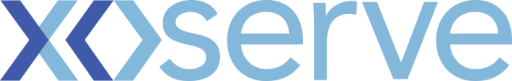 Please send completed form to: box.xoserve.portfoliooffice@xoserve.comDocument Version HistoryTemplate Version HistoryChange TitleTechnical Debt reduction- Enhancement to asset exchange process for Class 1 and 2 Meter PointsChange reference number (XRN)XRN5464Xoserve Project Manager  James BarlowEmail addressJames.barlow@xoserve.comContact number0121 229 2802Target Change Management Committee date9th Nov 2022Date of Solution Implementation16th Sep 2022Section 1: Overview of Change DeliverySection 1: Overview of Change DeliveryWhen an RGMA exchange request is received for a Class 1 or Class 2 SMP, existing reads associated with the previous asset are cleared from new device installation date +1 up to RGMA processing date but not re-populated.This change was raised to ensure that the read history of a Class 1 or 2 SMP, following meter exchange, is populated with accurate estimated reads in a timely manner and these are issued to the Shipper and DMSPs via existing file interfaces (MDR/DDR). This will ensure that all parties have an accurate view of the read history, future estimated reads are accurate and any associated risk on submission of future actual reads is reduced.When an RGMA exchange request is received for a Class 1 or Class 2 SMP, existing reads associated with the previous asset are cleared from new device installation date +1 up to RGMA processing date but not re-populated.This change was raised to ensure that the read history of a Class 1 or 2 SMP, following meter exchange, is populated with accurate estimated reads in a timely manner and these are issued to the Shipper and DMSPs via existing file interfaces (MDR/DDR). This will ensure that all parties have an accurate view of the read history, future estimated reads are accurate and any associated risk on submission of future actual reads is reduced.Section 2: Confirmed Funding ArrangementsSection 2: Confirmed Funding ArrangementsFunding for this change is secured as part of Technical debt Investment approved in IRC/BP 2021Funding for this change is secured as part of Technical debt Investment approved in IRC/BP 2021Section 3: Provide a summary of any agreed scope changesSection 3: Provide a summary of any agreed scope changesN/AN/ASection 4: Detail any changes to the Xoserve Service DescriptionSection 4: Detail any changes to the Xoserve Service DescriptionN/AN/ASection 5: Provide details of any revisions to the text of the UK Link ManualSection 5: Provide details of any revisions to the text of the UK Link ManualN/AN/ASection 6: Lessons LearntSection 6: Lessons LearntN/AN/AVersionStatusDateAuthor(s)Summary of Changes0.1For Approval18/10/2022Kiran KumarN/AVersionStatusDateAuthor(s)Summary of Changes2.0Approved17/07/18Rebecca PerkinsTemplate approved at ChMC on 11th July3.0Approved19/12/18Heather SpensleyMoved onto Xoserve’s new Word template in line with new branding